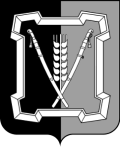 АДМИНИСТРАЦИЯ  КУРСКОГО  МУНИЦИПАЛЬНОГО  ОКРУГАСТАВРОПОЛЬСКОГО КРАЯП О С Т А Н О В Л Е Н И Е09 марта 2022 г.	      ст-ца Курская   	       № 240                                    О внесении изменений в состав организационного комитета «Победа» Курского муниципального округа Ставропольского края, утвержденный постановлением администрации Курского муниципального округа Ставропольского края от 20 февраля 2021 г. № 112	Администрация Курского муниципального округа Ставропольского краяПОСТАНОВЛЯЕТ:1. Внести в состав организационного комитета «Победа» Курского муниципального округа Ставропольского края, утвержденный постановлением администрации Курского муниципального округа Ставропольского края от 20 февраля 2021 г. № 112 «О создании организационного комитета «Победа» Курского муниципального округа Ставропольского края» (далее - организационный комитет), следующие изменения:1.1. Исключить из состава организационного комитета Гаврилову Н.Н., Марченко А.Ю., Охрименко А.Е.1.2. Включить в состав организационного комитета следующих лиц:2. Отделу по организационным и общим вопросам администрации Курского муниципального округа Ставропольского края официально обнародовать настоящего постановление на официальном  сайте администрации Курского муниципального округа Ставропольского края в информационно-те-лекоммуникационной сети «Интернет».23. Настоящее постановление вступает в силу со дня его официального обнародования на официальном сайте администрации Курского муниципаль-ного округа Ставропольского края в информационно-телекоммуникацио-нной сети «Интернет».Глава Курского муниципального округаСтавропольского края                                                                  С.И.КалашниковАбакаева ГалияТимургалиевнаисполняющий обязанности начальника муниципального казенного учреждения «Комитет по физической культуре и спорту» , член  организационного комитетаБлаженкова КсенияМихайловнаглавный специалист отдела социального развития администрации Курского муниципального округа Ставропольского края, секретарь организационного комитетаПавлиошвили ЛюдмилаНиколаевнаначальник отдела образования администрации Курского муниципального округа Ставропольского края, член  организационного комитета